5 アンケート調査　問題１　データクリーニングの説明は35ページに、単純集計の説明は37ページに、クロス集計の説明は39ページにある解答　③　問題２　別途データファイル参照　男性が待ち時間を短いと感じる度数を求めるために、次の２つ条件を満たす必要がある条件１　質問１の回答が男性である　つまり、Ｂ列が “1” である条件２　質問４の回答が短いである　つまり、Ｅ列が “1” である複数の条件を満たす場合の数え上げには、COUNTIFS() 関数を用いればよい　COUTIFS() 関数の使用例は、39ページの図８にある比率のパーセント表示には、EXCEL機能を利用すればよい　解答　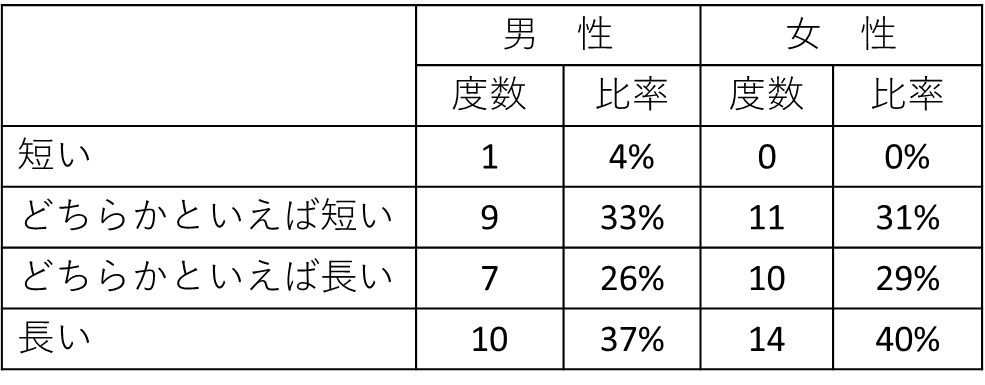 問題３　量的変数、質的変数の具体的な例については、7ページの表１にある。　解答　４